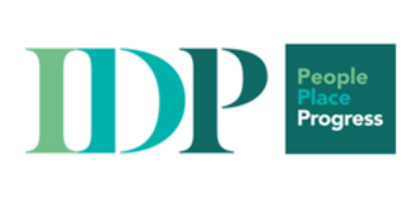 INISHOWEN DEVELOPMENT  PARTNERSHIPImportantYou can either print out this application form and complete with black pen, or use Adobe Acrobat to complete this form electronically.Instructions on completing application form electronically:  Save the document to your computer Fill in all relevant text areasSave your application as you complete each section Once completed, attach the PDF to an email and return to ALONG with your coverletter and your CV to enquiries@inishowen.ieNote: Apple MAC users, do not use Preview to complete this form, thank you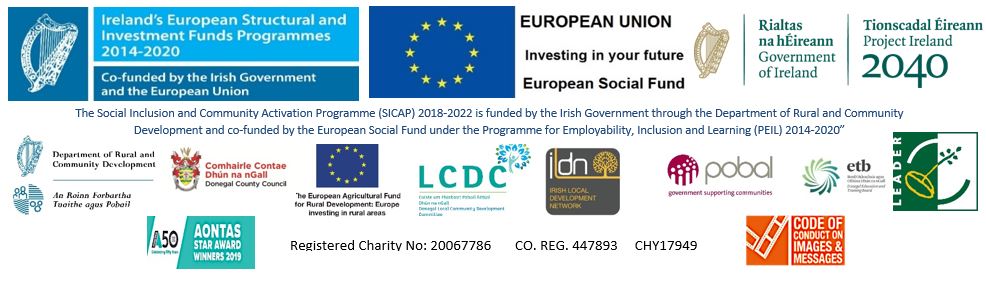 CE Administrator (P/T- 19.5 hours per week) This position is subject to the CE Programme Criteria. See Job Description for details of contact pauline@inishowen.ieThis Application Form, when completed, should be returned with your Cover letter and CV by email to enquiries@inishowen.ie	Closing Date:	     1.00 pm on: February 17th , 2022.Surname (Block Capitals):- 	____________________________________________________________________First Name (Block Capitals):-	____________________________________________________________________Address (for correspondence):-__________________________________________________________________Permanent Address (if different) _________________________________________________________________Telephone No:- 	Home: __________________________Work: ____________________________________Mobile: _________________________ E-mail Address: ___________________________Do you require any special facilities/arrangements if called for interview: YES/NO. If yes, please specify:_______________________________________________________________________________________How did you hear about this position:Word of Mouth     Local Newspaper        IDP Website      IDP Job Club   Intreo              Social Media(Facebook)	ActiveLink  Do you hold a full driving licence?	____________________________________________________ Do you have access to a car? 		_____________________________________________PARTICULARS OF EDUCATIONEDUCATION/QUALIFICATIONS OBTAINED (Start with most recent)RECORD OF EMPLOYMENT EXPERIENCE TO DATEN.B. 	PLEASE COMPLETE PAGE NUMBERS 3 & 4 IN FULL.PLEASE ALSO SUBMIT A CURRICULUM VITAERECORD OF EMPLOYMENT EXPERIENCE TO DATEN.B. 	PLEASE COMPLETE PAGE NUMBERS 3 & 4 IN FULL.PLEASE ALSO SUBMIT A CURRICULUM VITAEDetails of Relevant Experience Why does the role of CE Administrator appeal to you?(ii) What are the key areas of work you would anticipate in this role?(iii) Give an example of how you have used your communication or customer service skills to have a positive outcome.iv). Have you worked in an office environment in the past and if so what did you enjoy most about your job?.v) Are you interested in learning or training opportunities as part of this role? If so what areas would you see relevant?(vi) Level of IT Skills: Please outline your ICT skills and experience e.g MS Office Suite; particularly MS Word, EXCEL, Access, and PowerPoint, and CRM systems you have used)Please tick below to indicate competency with the followingHow soon after an offer of employment could you take up employment?  _____________________________________________________________________________________PLEASE PROVIDE THE NAMES OF TWO RESPONSIBLE PERSONS AS REFEREES, TO WHOM YOU ARE WELL KNOWN BUT NOT RELATED.NAME:- ________________________    	NAME:- 	________________________________ADDRESS:-_____________________ 		ADDRESS:-    __________________________________	        _____________________    	                        __________________________________	         ____________________                   	           _________________________________Phone No. _______________________ 	Phone No.      _________________________________Email Address:_____________________	 Email Address:________________________________					Before signing this Form please ensure that you have replied fully to all questions.I, the undersigned, HEREBY DECLARE, all the foregoing particulars to be true.Signature of Applicant:	__________________________________________________________ 		Date: 				____________________________ PLEASE SUBMIT YOUR CURRICULUM VITAE WITH THIS APPLICATION.Candidates may be shortlisted on the basis of information given in this Application Form, Coversheet and CV. **Interviews for those successfully shortlisted are provisionally scheduled for week beginning March 7th and will be held via Zoom. Candidates will be notified by email.RECEIPT OF APPLICATION – Candidates who send their Applications & CVs by email should allow sufficient time to ensure receipt by IDP, not later than the latest date and time for acceptance.N.B. CANVASSING BY OR ON BEHALF OF THE APPLICANT WILL AUTOMATICALLY DISQUALIFY.(vii) Additional/Relevant Information: Please use this section to detail any other information you feel would be relevant to your application. You are encouraged to include experience of any voluntary/unpaid activities that you have been involved in. If including qualifications, please state the date they were obtained and the grade /level achieved. Attach and label any additional sheets used.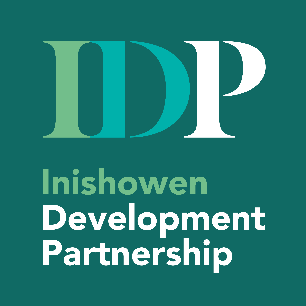                         INISHOWEN DEVELOPMENT  PARTNERSHIPSchool, College, University attendedPeriodFrom  To(Please indicate if Full-Time or Part-Time)Examinations taken indicating which level e.g Level 5,6  etc(with dates)Results (Grade Obtained 1, 2.1 …Pass)EmployerPeriod of Employment  To    From and Reason for LeavingPosition HeldDuties/ResponsibilitiesEmployerPeriod of EmploymentTo    From and Reason for LeavingPosition HeldDuties/ResponsibilitiesIn relation to the employment record you have supplied please give details of your experience in the following areas. You should ensure that the example(s) you use is from a recent period in your employment which you feel most equips you for this position. No KnowledgeBasic KnowledgeGood KnowledgeExtensively UsedDatabases (e.g. MS Access)Accounting Package File ManagementPresentations ( e.g. powerpoint)Social MediaSpreadsheets (e.g. MS Excel)Website ManagementWord ProcessingFilm/Media ProductionZoom